برعاية أ.د. نادية محمد طه عميد الكلية و باشراف قسم ادارة التمريض , د/ منى عبدالله مدرس بقسم تمريض الباطنة والجراحة. ضمن فعاليات الدورة التدريبية عن طرق مكافحة العدوى تم بحمد الله تدريب طلاب الامتياز اليوم الاربعاء الموافق 22/4/2020 وقد قام بالتدريب كلا من د سماح محمود  , د.مني عبدالله  ,  د/ احمد سالم (قسم الباطنه والجراحه)و بحضور د/ مها عابدين أستاذ مساعد بقسم ادارة التمريض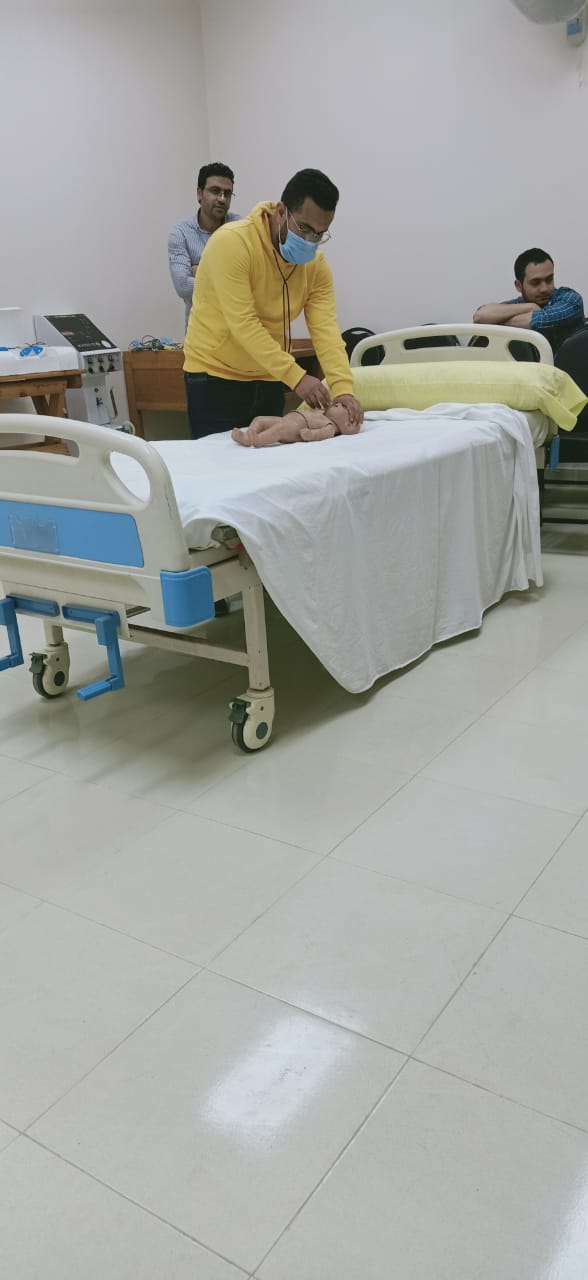 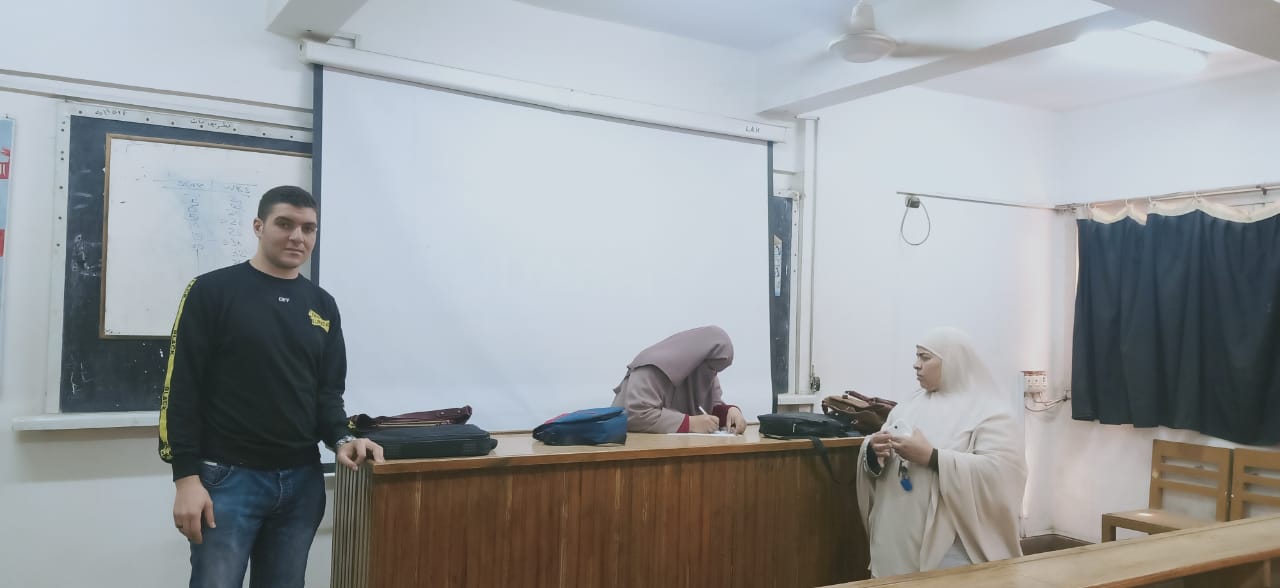 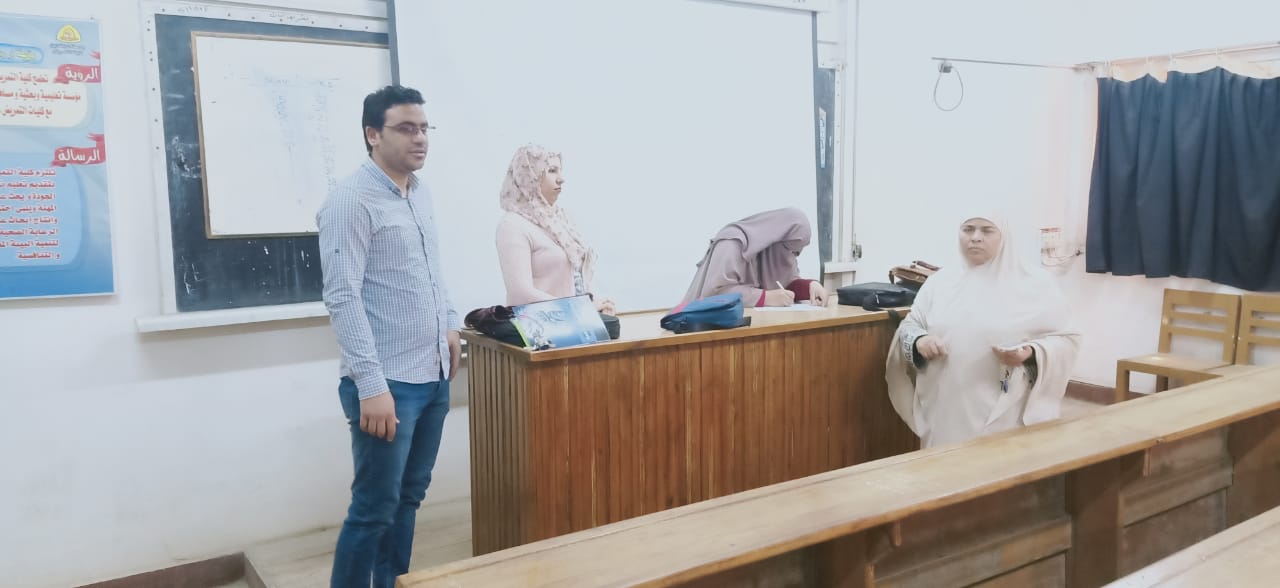 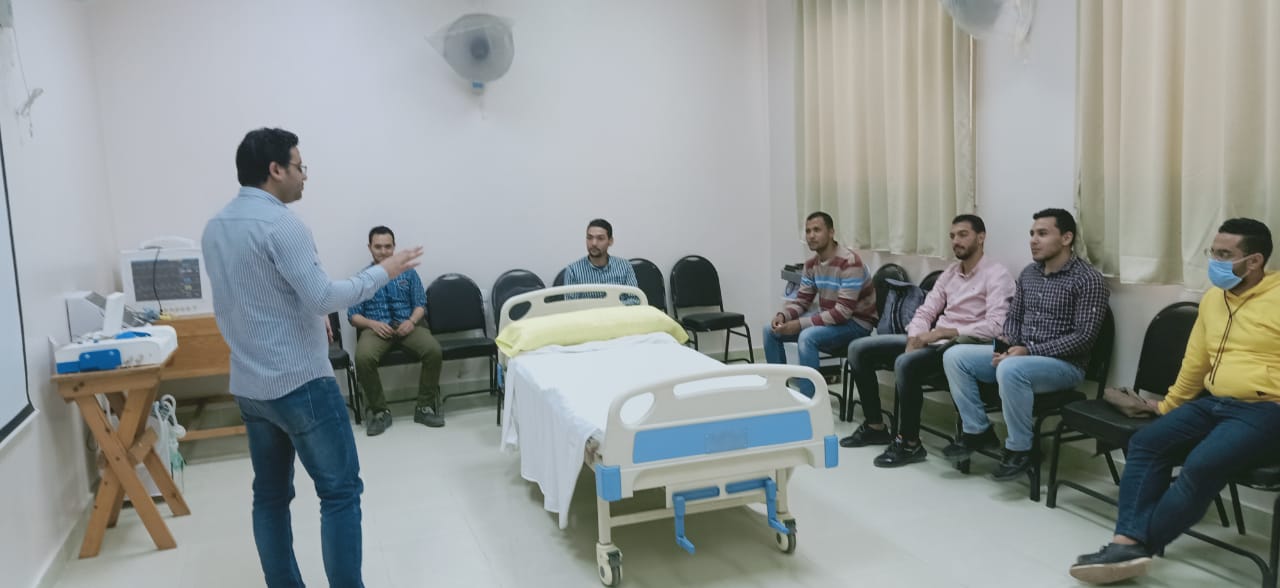 